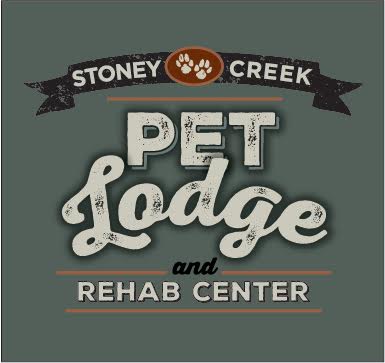 Pet ProfileOwner’s Name: ________________________________________________ Date: __________________Address: ________________________________________________________________________________________________________________________________________________________________________________________Email Address: _______________________________________   Phone #  ______________________Pet’s Name: _____________________________ Pet’s Age: _________ Breed: ______________________How long has your pet lived with you? _________________ (years/months)     Sex __________ Spayed or Neutered ____________When and where did you acquire your dog?____________________________________________________________________________________________If adopted, please share what you know about your pet’s history.__________________________________________________________________________________________________________________________________________________________________________Number of Dogs in household____________ Number of Cats in household ____________Does your pet like to be brushed? Yes      NoAre you currently on a flea/tick control and prevention program?  Yes    No   If so, please list name of program.__________________________________________________________________________________________________________________________________________________________________________________________Does your pet have any allergies? Yes     No     If yes, please list.__________________________________________________________________________________________________________________________________________________________________________________________Does your pet have any existing medical conditions?  Yes    No   If yes, please explain. __________________________________________________________________________________________________________________________________________________________________________________________Please provide details of your pet’s diet-     Brand and type__________________________________________________________________________________________________________________________________________________________________________________________Indicate from the following the overall level of exercise that best describes your dog’s routine?Couch Potato Mild ExerciserModerate ExerciserAthleteIndicate from the following the level of dog socialization that best describes your dog’s routine.None (No knowledge of other dog interaction)Minimal (On lead encounters only)Moderate (Some off-lead playtime on occasion with visitor’s/neighbor’s/friend’s dog)Extensive (Regular visits to dog social events, off lead dog parks, dog daycare)How does your pet get along with other household pets? __________________________________________________________________________________________________________________________________________________________________________________________Are there any particular types of people your pet seems to automatically fear or dislike? __________________________________________________________________________________________________________________________________________________________________________________________Are there any types and/or breeds of dogs your dog seems to automatically fear or dislike? _____________________________________________________________________________________________How does your dog react when approaching another dog on a walk?On Leash? __________________________________________________________________________________Off Leash? _________________________________________________________________________________Does your dog play with other dogs?If yes, please list size, breed and temperament of the other dogs._________________________________________________________________________________________________________________________________________________________________________________________________________________________________________________________________________________What kinds of games does your dog play with people?_______________________________________________________________________________________________________________________________________________________________________________________________________________________________________________________________________________________Food/Toy Aggressive or Possessive?_______________________________________________________________________________________________________________________________________________________________________________________________________________________________________________________________________________________Where does your pet sleep?Inside the HomeOutside the HomeInside/Outside the HomeWhere in the room does your pet sleep?CrateParent’s BedCushion/Bed on floorOther (please describe)Has your pet ever growled at someone? Yes    No    If yes, please explain.__________________________________________________________________________________________________________________________________________________________________________________________Has your pet ever bitten someone? Yes    No     If yes, please explain.__________________________________________________________________________________________________________________________________________________________________________________________How does your pet act when you arrive home at the end of the day?__________________________________________________________________________________________________________________________________________________________________________________________What does your pet do to show he/she is happy?__________________________________________________________________________________________________________________________________________________________________________________________Has your pet ever climbed/jumped or dug under a fence? Yes     No   If yes, please explain circumstances.__________________________________________________________________________________________________________________________________________________________________________________________Is your pet allowed on the furniture at home? Yes     NoIs your pet afraid of any specific items or noises? Yes   No     If yes, please list.__________________________________________________________________________________________________________________________________________________________________________________________Is your pet frightened of thunderstorms? Yes      No       If yes, please describe his/her behavior and what you do to call him/her down.__________________________________________________________________________________________________________________________________________________________________________________________Has your dog had any formal obedience training? Yes     No      If yes, when and where? __________________________________________________________________________________________________________________________________________________________________________________________What commands does your dog know? __________________________________________________________________________________________________________________________________________________________________________________________Has your dog ever been attacked or bitten by another dog? Yes        No   If yes, please explain circumstances. _______________________________________________________________________________________________________________________________________________________________________________________________________________________________________________________________________________________What does your pet do when he or she gets upset?_______________________________________________________________________________________________________________________________________________________________________________________________________________________________________________________________________________________Why is your dog coming today for his or her evaluation? Boarding soon Would like to attend daycare to get better socialized Would like to attend daycare to get exerciseHow would you describe your pets prey drive?__________________________________________________________________________________________________________________________________________________________________________________________Does your pet resource guard? Yes   No    If yes, please explain__________________________________________________________________________________________________________________________________________________________________________________________What else would you like to tell us about your dog or cat?__________________________________________________________________________________________________________________________________________________________________________________________Signature of Owner: ___________________________________________ Date: ______________________Males and FemalesYesNoOnly MalesYesNoOnly FemalesYesNo